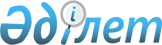 "Мемлекеттік материалдық резервтің материалдық құндылықтарын сақтау пункттерінің тізбесін бекіту туралы" Қазақстан Республикасы Цифрлық даму, қорғаныс және аэроғарыш өнеркәсібі министрінің 2019 жылғы 31 мамырдағы № 106/НҚ бұйрығына өзгеріс енгізу туралыҚазақстан Республикасы Ұлттық экономика министрінің 2020 жылғы 27 наурыздағы № 18 бұйрығы. Қазақстан Республикасының Әділет министрлігінде 2020 жылғы 27 наурызда № 20180 болып тіркелді
      БҰЙЫРАМЫН:
      1. "Мемлекеттік материалдық резервтің материалдық құндылықтарын сақтау пункттерінің тізбесін бекіту туралы" Қазақстан Республикасы Цифрлық даму, қорғаныс және аэроғарыш өнеркәсібі министрінің 2019 жылғы 31 мамырдағы № 106/НҚ бұйрығына (Қазақстан Республикасының нормативтік құқықтық актілерін мемлекеттік тіркеу тізілімінде № 18786 болып тіркелген, 2019 жылғы 17 маусымда Қазақстан Республикасы нормативтік құқықтық актілерінің эталондық бақылау банкінде жарияланған) мынадай өзгеріс енгізілсін:
      көрсетілген бұйрықпен бекітілген мемлекеттік материалдық резервтің материалдық құндылықтарын сақтау пункттерінің тізбесі осы бұйрыққа қосымшаға сәйкес редакцияда жазылсын
      2. Мемлекеттік материалдық резервтер комитеті заңнамада белгіленген тәртіппен:
      1) осы бұйрықты Қазақстан Республикасының Әділет министрлігінде мемлекеттік тіркеуді;
      2) осы бұйрықты Қазақстан Республикасы Ұлттық экономика министрлігінің интернет-ресурсына орналастыруды;
      3) осы бұйрық Қазақстан Республикасының Әділет министрлігінде мемлекеттік тіркелгеннен кейін он жұмыс күні ішінде Қазақстан Республикасы Ұлттық экономика министрлігінің Заң департаментіне осы тармақтың 1) және 2) тармақшаларында көзделген іс-шаралардың орындалуы туралы мәліметтерді ұсынуды қамтамасыз етсін.
      3. Осы бұйрықтың орындалуын бақылау жетекшілік ететін Қазақстан Республикасының Ұлттық экономика вице-министріне жүктелсін.
      4. Осы бұйрық мемлекеттік тіркелген күнінен бастап қолданысқа енгізіледі және ресми жариялануға тиіс.
       "КЕЛІСІЛДІ"
      Қазақстан Республикасының
      Қорғаныс министрлігі Мемлекеттік материалдық резервтің материалдық құндылықтарын сақтау пункттерінің тізбесі
					© 2012. Қазақстан Республикасы Әділет министрлігінің «Қазақстан Республикасының Заңнама және құқықтық ақпарат институты» ШЖҚ РМК
				
      Қазақстан Республикасының 
Ұлттық экономика министрі

Р. Даленов
Қазақстан Республикасы
Ұлттық экономика министрінің
2020 жылғы 27 наурыздағы
№ 18 бұйрығына
қосымшаҚазақстан Республикасы
Цифрлық даму, қорғаныс және 
аэроғарыш өнеркәсібі 
министрінің 
2019 жылғы 31 мамырдағы 
№ 106/НҚ бұйрығымен 
бекітілген
Р/с №
Сақтау пунктінің атауы
Сақтау пунктінің орналасқан жері
Заңды мекенжайы
1
2
3
4
1
"Гамма-Сарыкөл" жауапкершілігі шектеулі серіктестігі
Павлодар облысы, Екібастұз қаласы, Абай көшесі, 95-үй
Павлодар облысы, Екібастұз қаласы, Абай көшесі, 95-үй
2
"Қайнар-АКБ" жауапкершілігі шектеулі серіктестігі
Алматы облысы, Талдықорған қаласы, Медеу көшесі, 1/1-құрылыс
Алматы облысы, Талдықорған қаласы, Медеу көшесі, 1/1-құрылыс
3
"Қазақмыс корпорациясы" жауапкершілігі шектеулі серіктестігі
Қарағанды облысы, Сәтбаев қаласы, Ұлытау өнеркәсіптік аймағы, "Қазақмыс корпорациясы" жауапкершілігі шектеулі серіктестігінің жылу және электр желілері филиалының жылуэнергетика кәсіпорны
Қарағанды облысы, Қарағанды қаласы, Қазыбек би атындағы аудан, Ленин көшесі, 12-құрылыс
4
"KAZAKHMYS ENERGY" (ҚАЗАҚМЫС ЭНЕРДЖИ) жауапкершілігі шектеулі серіктестігі
Қарағанды облысы, Жезқазған қаласы, Желтоқсан көшесі, 1-үй, Жезқазған жылуэлектр орталығы теплоэлектроцентраль
Қарағанды облысы, Абай ауданы, Топар кенті, 060-есептік квартал, 52А құрылысы
5
Лисаков қаласы әкімдігінің "Лисаковқалакоммунэнерго" өндірістік-шаруашылық бірлестігі" мемлекеттік коммуналдық кәсіпорны
Қостанай облысы, Лисаковск қаласы, Верхне-Тобольская көшесі, 9-құрылыс
Қостанай облысы, Лисаковск қаласы, Верхне-Тобольская көшесі, 9-құрылыс
6
"Масло-Дел" жауапкершілігі шектеулі серіктестігі
Алматы қаласы, Алатау ауданы, Рысқұлов даңғылы, 276-үй
Алматы қаласы, Алатау ауданы, Рысқұлов даңғылы, 276-үй
7
"Павлодарэнерго" акционерлік қоғамы (Жылуэлектр орталығы-2, Жылуэлектр орталығы-3)
Павлодар облысы, Павлодар қаласы, Кривенко көшесі, 27-құрылыс
Павлодар облысы, Павлодар қаласы, Кривенко көшесі, 27-құрылыс
8
"Римком" жауапкершілігі шектеулі серіктестігі
Қарағанды облысы, Қарағанды қаласы, Қазыбек би атындағы аудан, Степной 2 шағын ауданы, 45-үй
Қарағанды облысы, Октябрь ауданы, Столичная көшесі, 9А-үй
9
"Соколов-Сарыбай кен-байыту өндірістік бірлестігі" акционерлік қоғамы
Қостанай облысы, Рудный қаласы, Ленин көшесі, 26-үй
Қостанай облысы, Рудный қаласы, Ленин көшесі, 26-үй
10
"Үлбі металлургиялық зауыты" акционерлік қоғамы
Шығыс Қазақстан облысы, Өскемен қаласы, Абай даңғылы, 102-үй
Шығыс Қазақстан облысы, Өскемен қаласы, Абай даңғылы, 102-үй
11
"Атамекен-Дос" жауапкершілігі шектеулі серіктестігі
Қостанай облысы, Наурызым ауданы, Буревестник ауылы, атауы жоқ көше
Қостанай облысы, Наурызым ауданы, Буревестник ауылы, атауы жоқ көше
12
"Алтын-Дән" жауапкершілігі шектеулі серіктестігі
Шымкент қаласы, Еңбекші ауданы, Цюрупа өткелі, 2-үй
Шымкент қаласы, Еңбекші ауданы, Цюрупа өткелі, 2-үй
13
"С. Сейфуллин Жер" жауапкершілігі шектеулі серіктестігі
Қызылорда облысы, Сырдария ауданы, Сейфуллин ауылдық округі, Сейфуллин ауылы, Қарлыбай Әбдірей көшесі, 32-үй
Қызылорда облысы, Сырдария ауданы, Сейфуллин ауылдық округі, Сейфуллин ауылы, Қарлыбай Әбдірей көшесі, 32-үй
14
"ТӨҢКЕРІС" астық қабылдау кәсіпорны" жауапкершілігі шектеулі серіктестігі
Ақмола облысы, Шортанды ауданы, Бозайғыр ауылдық округі, Төңкеріс станциясы
Нұр-Сұлтан қаласы, Байқоңыр ауданы, Өндіріс тұрғын үй алабы, Жаңажол көшесі, 3/1-ғимарат
15
"Абзал және Компания" толық серіктестігі
Қызылорда облысы, Қызылорда қаласы, Марал Ишан көшесі, 41-құрылыс
Қызылорда облысы, Қызылорда қаласы, Марал Ишан көшесі, 41-құрылыс
16
"Цесна-Астық концерні" жауапкершілігі шектеулі серіктестігі
Нұр-Сұлтан қаласы, Байқоңыр ауданы, Ақжол көшесі, 24-ғимарат
Нұр-Сұлтан қаласы, Байқоңыр ауданы, Ақжол көшесі, 24-ғимарат
17
"Мутлу Экспорт" жауапкершілігі шектеулі серіктестігі
Қарағанды облысы, Қарағанды қаласы, Қазыбек би атындағы аудан, Шахтинское тас жолы, 1-үй
Қарағанды облысы, Қарағанды қаласы, Қазыбек би атындағы аудан, Шахтинское тас жолы, 1-үй
18
"Ақ-мол РК" жауапкершілігі шектеулі серіктестігі
Нұр-Сұлтан қаласы, Байқоңыр ауданы, Өндіріс тұрғын үй алабы, Жанажол көшесі, 3/1-ғимараты
Нұр-Сұлтан қаласы, Байқоңыр ауданы, Өндіріс тұрғын үй алабы, Жанажол көшесі, 3/1- ғимарат
19
"Ирченко Элеватор" жауапкершілігі шектеулі серіктестігі
Қазақстан, Нұр-Сұлтан қаласы, Байқоңыр ауданы, Тұрғын үй алабы Өндіріс, көшесі Жаңажол, 3/1-ғимарат
Қазақстан, Нұр-Сұлтан қаласы, Байқоңыр ауданы, Тұрғын үй алабы Өндіріс, көшесі Жаңажол, 3/1-ғимарат 
20
"Қарағанды-НАН" жауапкершілігі шектеулі серіктестігі
Қарағанды облысы, Қарағанды қаласы, Қазыбек Би атындағы ауданы, көшесі Камская, 91- үй
Қарағанды облысы, Қарағанды қаласы, Қазыбек Би атындағы ауданы, көшесі Камская, 91-үй
21
"МАЛУ" жауапкершілігі шектеулі серіктестігі
Қарағанды облысы, Қарағанды қаласы, Қазыбек Би атындағы ауданы, көшесі Гоголь, құрылыс 2/1
Қарағанды облысы, Қарағанды қаласы, Қазыбек Би атындағы ауданы, көшесі Гоголь, құрылыс 2/1
22
"Шай орталығы" жауапкершілігі шектеулі серіктестігі
Алматы облысы, Қарасай ауданы, Ұмтыл ауылдық округі, Алмалыбак кенті, Бабаева көшесі, 

4-үй
Алматы облысы, Қарасай ауданы, Ұмтыл ауылдық округі, Алмалыбак кенті, Бабаева көшесі,

 4-үй
23
"ArLine" жауапкершілігі шектеулі серіктестігі
Алматы қаласы, Бостандық ауданы, Абай көшесі, 50А-үй
Алматы қаласы, Бостандық ауданы, Абай көшесі, 50А-үй
24
"Al-Barakat Business Group" ("Аль-Баракат Бизнес Групп") жауапкершілігі шектеулі серіктестігі
Нұр-Сұлтан қаласы, Есіл ауданы, Қабанбай батыр даңғылы, 19-үй, Е блогі, 106-кеңсесі
Нұр-Сұлтан қаласы, Есіл ауданы, Қабанбай батыр даңғылы, 19-үй, Е блогі, 106-кеңсесі
25
"БИЖАН Ет өңдеу кешені" жауапкершілігі шектеулі серіктестігі
Ақмола облысы, Көкшетау қаласы, Өндірістік аймағы Восточная, Өтпе жолы 20, 

18-үй 
Ақмола облысы, Көкшетау қаласы, Өндірістік аймағы Восточная, Өтпе жолы 20, 18-үй 
26
"Кублей" жауапкершілігі шектеулі серіктестігі
Батыс-Қазақстан облысы, Орал қаласы, Полевая көшесі, 13/3-құрылыс
Батыс-Қазақстан облысы, Орал қаласы, Полевая көшесі, 13/3-құрылыс
27
"АксуКант" жауапкершілігі шектеулі серіктестігі
Алматы облысы, Аксу ауданы, Жансүгіров кенті, Қабанбай батыр көшесі, 16-үй
Алматы облысы, Аксу ауданы, Жансүгіров кенті, Қабанбай батыр көшесі, 16-үй
28
"Алтын Орда" жауапкершілігі шектеулі серіктестігі
Қызылорда облысы, Қызылорда қаласы, Бейбітшілік көшесі, 58-үй
Қызылорда облысы, Қызылорда қаласы, Бейбітшілік көшесі, 58-үй
29
"Евразиан Фудс Корпорэйшн" акционерлік қоғамы
Алматы қаласы, Байзақов көшесі, 69-үй
Алматы қаласы, Байзақов көшесі, 69-үй
30
"Камаз-Инжиниринг" акционерлік қоғамы
Көкшетау қаласы, көшесі Бәйкен Әшімов, ғимарат 245
Көкшетау қаласы, көшесі Бәйкен Әшімов, ғимарат 245
31
"High Industrial Lubricants & Liquids Corporation" (HILL)" жауапкершілігі шектеулі серіктестігі
Шымкент қаласы, Еңбекші ауданы, Қапал батыр көшесі, Оңтүстік Индустриялды, 101-ғимарат 
Шымкент қаласы, Еңбекші ауданы, Қапал батыр көшесі, Оңтүстік Индустриялды, 101-ғимарат
32
"Торговый дом "Топливно-энергетический комплекс – КАЗАХСТАН" жауапкершілігі шектеулі серіктестігі
Нұр-Сұлтан қаласы, Д.Қонаев көшесі, 10-ғимарат
Нұр-Сұлтан қаласы, Д.Қонаев көшесі, 10-ғимарат
33
"ASTANA Ютария ltd" Өндірістік Инновациялық компаниясы" жауапкершілігі шектеулі серіктестігі
Нұр-Сұлтан қаласы, Алматы ауданы, Әл-Фараби даңғылы, 13/1-үй
Нұр-Сұлтан қаласы, Алматы ауданы, Әл-Фараби даңғылы, үй 13/1-үй
34
"Карагандинский Мелькомбинат" жауапкершілігі шектеулі серіктестігі
Қарағанды облысы, Қазыбек би атындағы аудан, Резник көшесі, 5-үй
Қарағанды облысы, Қазыбек би атындағы аудан, Резник көшесі,

 5-үй
35
"СарыарқаАвтоПром" жауапкершілігі шектеулі серіктестігі
Қостанай облысы, Қостанай қаласы, Промышленный көшесі, 41-үй
Қостанай облысы, Қостанай қаласы, Промышленный көшесі, 41-үй